A survey on production and reproduction status in small holder cattle farming in Tangail district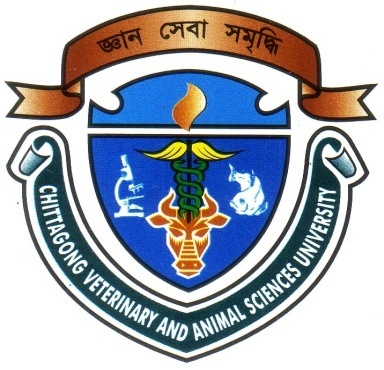 A production report submitted in partial fulfillment of the requirementsfor the degree of Doctor of Veterinary MedicineSubmitted ByRoll No: 11/26Registration No: 00672Intern ID: C-25Session: 2010-2011Faculty of Veterinary MedicineChittagong Veterinary and Animal Sciences UniversityKhulshi, Chittagong-4225November 2016A survey on production and reproduction status in small holder cattle farming in Tangail districtFaculty of Veterinary MedicineChittagong Veterinary and Animal Sciences UniversityKhulshi, Chittagong-4225November 2016-------------------------------(Signature of supervisor)Dr. Ashutosh DasAssociate ProfessorDepartment of Genetics and Animal Breeding